С  8 по 12 февраля в нашей школе прошла неделя английского языка. Мы говорили о праздниках в англо-говорящих странах. Уроки были интересными и познавательными так как на ряду с новой страноведческой информацией они приготовили подарки в коробочках, собирали картинку из кусочков, участвовали в конкурсе на самую длинную яблочную кожуру , пели песни, играли в игры. 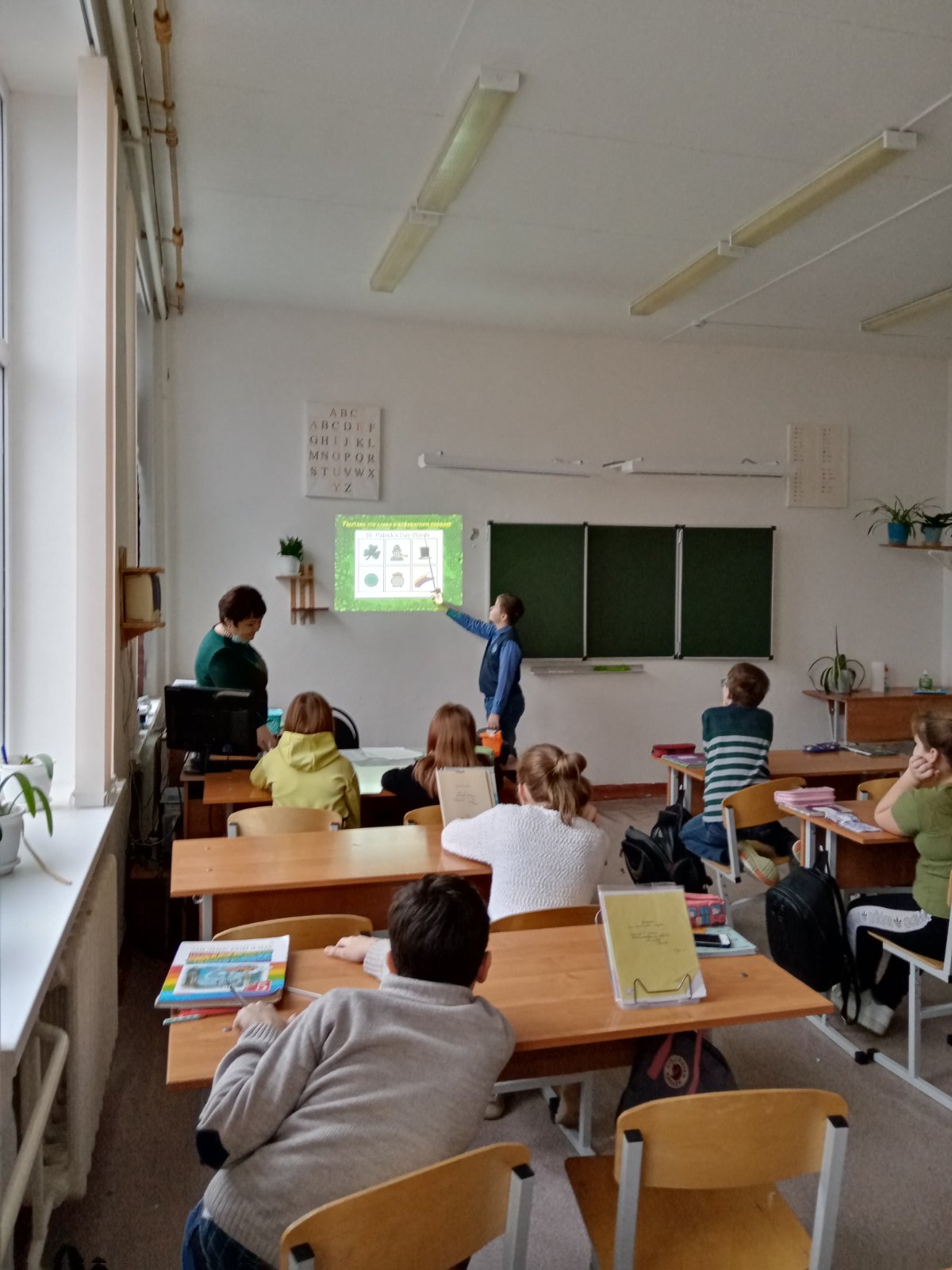 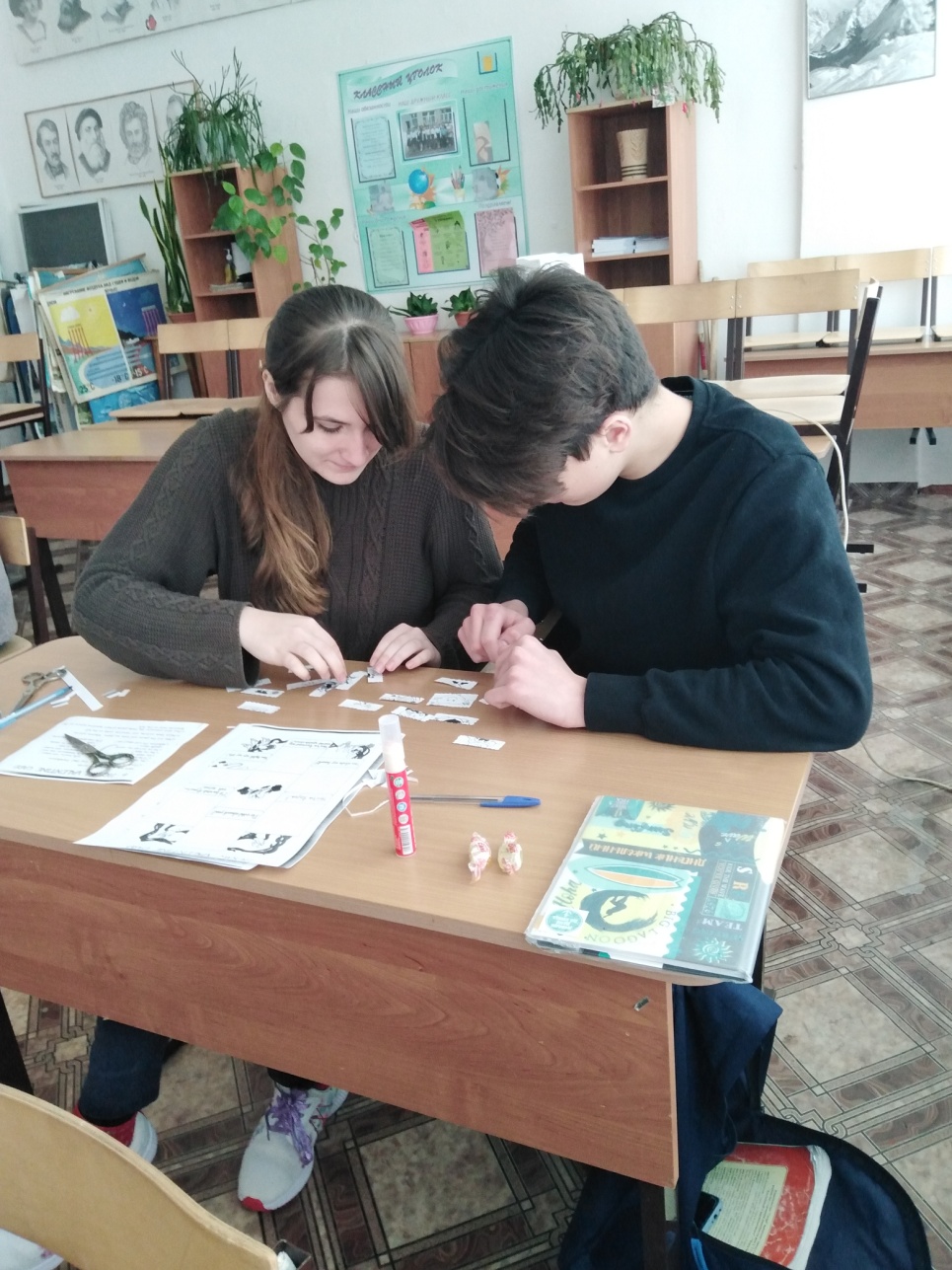 